แผนการจัดการเรียนรู้“STEM Saving Money Challenge Project”(คิดต่างสไตล์ออมเงิน)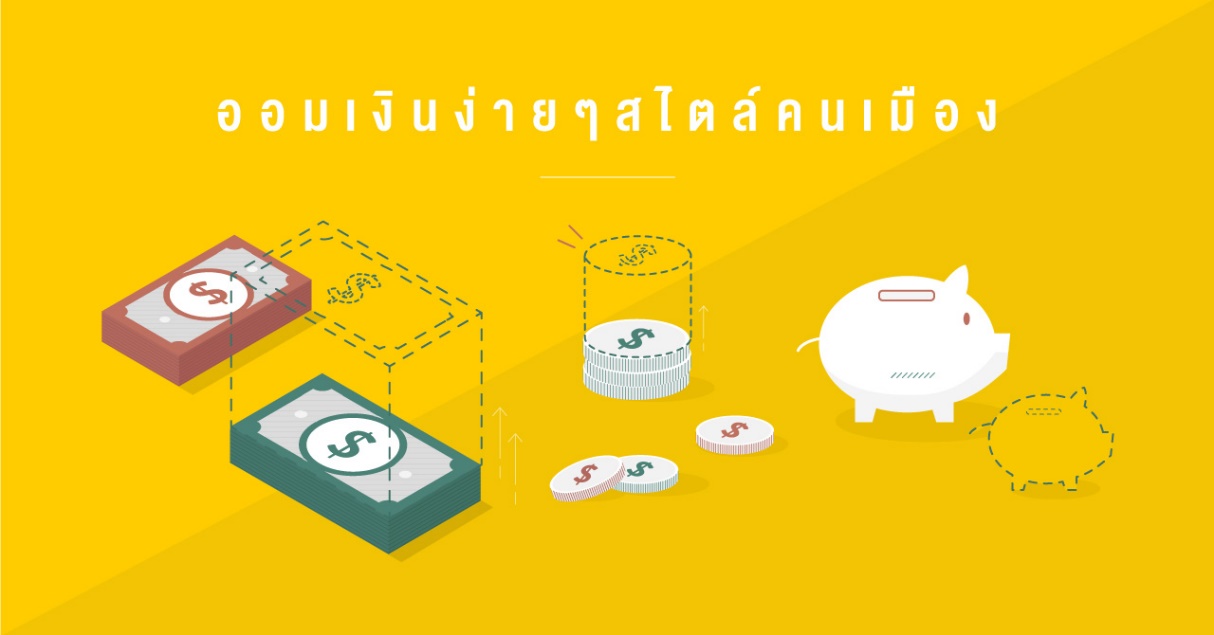 Saving Money Challenge (คิดต่างสไตล์ออมเงิน)ตารางนี้แสดงถึงกระบวนการเรียนรู้ที่ผู้สอนอาจนำไปประยุกต์ใช้และประเมินผลได้ ซึ่งสามารถนำการจัดการเรียนรู้อื่นมามาประยุกต์ใช้ได้ด้วย และผู้สอนอาจหาวิธีปรับกระบวนการเรียนรู้ตามความเหมาะสมของกลุ่มผู้เรียนและสภาพแวดล้อมภายในโรงเรียนเกณฑ์การให้คะแนนนี้ได้กล่าวถึงเพียงมิติเดียวในส่วนของการให้คะแนนทั่วไปตามที่อธิบายข้างต้น นับเป็นวิธีหนึ่งที่แสดงให้เห็นว่าครูผู้สอนสามารถอธิบายและให้คะแนนตามผลงานของผู้เรียน ขอแนะนำว่าครูผู้สอนควรกำหนดระดับของความสำเร็จในมิติอื่นๆ ของเกณฑ์การให้คะแนนด้วยระดับชั้นมัธยมศึกษาปีที่ 2ระดับชั้นมัธยมศึกษาปีที่ 2STEM Projectคำอธิบายกิจกรรมการเรียนรู้การเรียนรู้ที่จะทำให้ผู้เรียนมีการเรียนรู้ได้อย่างต่อเนื่องหรือเรียนรู้ได้ตลอดชีวิตคือ ต้องรู้สึกมีความสุขและสนุกกับการเรียนรู้ สิ่งหนึ่งที่สามารถทำได้ในขณะที่ผู้เรียนเรียนในโรงเรียนก็คือ การที่ให้ผู้เรียนไม่รู้สึกว่ากำลังเรียนอยู่หรือต้องเรียน จำเป็นต้องท่อง ต้องรู้ เพราะต้องเอาไปสอบ แต่ให้เห็นว่าเรื่องที่กำลังเรียนเป็นการเรียนรู้และเรื่องนั้นๆ เป็นส่วนหนึ่งของชีวิตของเขา การเชื่อมโยงจากห้องเรียนโยงไปสู่ชีวิตจริงเป็นสิ่งจำเป็นและสำคัญ หากทำได้แล้วนั้น ทุกสิ่งทุกอย่างที่กำลังเรียนรู้ก็จะอยู่ในความสนใจของผู้เรียนทั้งหมด เพราะมันเกี่ยวกับชีวิตของเขานั่นเอง อย่างกิจกรรมที่จะได้เรียนในเรื่องนี้ก็เป็นเรื่องที่เกี่ยวข้องกับตัวผู้เรียนเช่นกัน กระบวนการเรียนรู้นอกจากจะเน้นเนื้อหาที่ผู้เรียนจะต้องรู้แล้ว ยังจะชี้ให้เห็นความสำคัญของเรื่องนี้ กิจกรรมต่างๆ ก็จะเกี่ยวโยงกับชีวิตของผู้เรียนจริงๆ หากเป็นแบบนี้ การเรียนรู้จะเกิดได้ต่อเนื่อง และจะต่อยอดไปสู่เรื่องอื่นๆ ได้อีกด้วยคำอธิบายกิจกรรมการเรียนรู้การเรียนรู้ที่จะทำให้ผู้เรียนมีการเรียนรู้ได้อย่างต่อเนื่องหรือเรียนรู้ได้ตลอดชีวิตคือ ต้องรู้สึกมีความสุขและสนุกกับการเรียนรู้ สิ่งหนึ่งที่สามารถทำได้ในขณะที่ผู้เรียนเรียนในโรงเรียนก็คือ การที่ให้ผู้เรียนไม่รู้สึกว่ากำลังเรียนอยู่หรือต้องเรียน จำเป็นต้องท่อง ต้องรู้ เพราะต้องเอาไปสอบ แต่ให้เห็นว่าเรื่องที่กำลังเรียนเป็นการเรียนรู้และเรื่องนั้นๆ เป็นส่วนหนึ่งของชีวิตของเขา การเชื่อมโยงจากห้องเรียนโยงไปสู่ชีวิตจริงเป็นสิ่งจำเป็นและสำคัญ หากทำได้แล้วนั้น ทุกสิ่งทุกอย่างที่กำลังเรียนรู้ก็จะอยู่ในความสนใจของผู้เรียนทั้งหมด เพราะมันเกี่ยวกับชีวิตของเขานั่นเอง อย่างกิจกรรมที่จะได้เรียนในเรื่องนี้ก็เป็นเรื่องที่เกี่ยวข้องกับตัวผู้เรียนเช่นกัน กระบวนการเรียนรู้นอกจากจะเน้นเนื้อหาที่ผู้เรียนจะต้องรู้แล้ว ยังจะชี้ให้เห็นความสำคัญของเรื่องนี้ กิจกรรมต่างๆ ก็จะเกี่ยวโยงกับชีวิตของผู้เรียนจริงๆ หากเป็นแบบนี้ การเรียนรู้จะเกิดได้ต่อเนื่อง และจะต่อยอดไปสู่เรื่องอื่นๆ ได้อีกด้วยคำอธิบายกิจกรรมการเรียนรู้การเรียนรู้ที่จะทำให้ผู้เรียนมีการเรียนรู้ได้อย่างต่อเนื่องหรือเรียนรู้ได้ตลอดชีวิตคือ ต้องรู้สึกมีความสุขและสนุกกับการเรียนรู้ สิ่งหนึ่งที่สามารถทำได้ในขณะที่ผู้เรียนเรียนในโรงเรียนก็คือ การที่ให้ผู้เรียนไม่รู้สึกว่ากำลังเรียนอยู่หรือต้องเรียน จำเป็นต้องท่อง ต้องรู้ เพราะต้องเอาไปสอบ แต่ให้เห็นว่าเรื่องที่กำลังเรียนเป็นการเรียนรู้และเรื่องนั้นๆ เป็นส่วนหนึ่งของชีวิตของเขา การเชื่อมโยงจากห้องเรียนโยงไปสู่ชีวิตจริงเป็นสิ่งจำเป็นและสำคัญ หากทำได้แล้วนั้น ทุกสิ่งทุกอย่างที่กำลังเรียนรู้ก็จะอยู่ในความสนใจของผู้เรียนทั้งหมด เพราะมันเกี่ยวกับชีวิตของเขานั่นเอง อย่างกิจกรรมที่จะได้เรียนในเรื่องนี้ก็เป็นเรื่องที่เกี่ยวข้องกับตัวผู้เรียนเช่นกัน กระบวนการเรียนรู้นอกจากจะเน้นเนื้อหาที่ผู้เรียนจะต้องรู้แล้ว ยังจะชี้ให้เห็นความสำคัญของเรื่องนี้ กิจกรรมต่างๆ ก็จะเกี่ยวโยงกับชีวิตของผู้เรียนจริงๆ หากเป็นแบบนี้ การเรียนรู้จะเกิดได้ต่อเนื่อง และจะต่อยอดไปสู่เรื่องอื่นๆ ได้อีกด้วยเวลาเรียนที่แนะนำ12 คาบเรียนโดยประมาณ12 คาบเรียนโดยประมาณทักษะเฉพาะที่พึงมีทักษะทางคณิตศาสตร์เบื้องต้น ทักษะการแก้ปัญหาทางวิทยาศาสตร์ทักษะการออกแบบเชิงวิศวกรรมทักษะการใช้คอมพิวเตอร์และเทคโนโลยีสารสนเทศทักษะทางศิลปะการคิดวิเคราะห์ การคิดสร้างสรรค์ การคิดแก้ปัญหาการทำงานเป็นทีมทักษะทางคณิตศาสตร์เบื้องต้น ทักษะการแก้ปัญหาทางวิทยาศาสตร์ทักษะการออกแบบเชิงวิศวกรรมทักษะการใช้คอมพิวเตอร์และเทคโนโลยีสารสนเทศทักษะทางศิลปะการคิดวิเคราะห์ การคิดสร้างสรรค์ การคิดแก้ปัญหาการทำงานเป็นทีมเนื้อหาที่ใช้ในการประเมินวิชาวิทยาศาสตร์ทรัพยากรและสิ่งแวดล้อมกระบวนการทางวิทยาศาสตร์วิชาเทคโนโลยีการออกแบบและเทคโนโลยีการใช้เทคโนโลยีให้เหมาะสมกับงานอาชีพการใช้อินเทอร์เน็ตค้นหาความรู้การใช้โปรแกรมคอมพิวเตอร์เป็นเครื่องมือในการทำงาน การใช้โปรแกรมคอมพิวเตอร์ออกแบบกระบวนการคิดและการทำงาน (เช่น การเขียนผังความคิด Mind Mapping  การเขียนผังงาน Flowchart  ผังคุมกำหนดงาน Gantt Chart เป็นต้น)การออกแบบและจัดทำโปสเตอร์ Infographic (เช่น MS PowerPoint, Canva, Photoshop เป็นต้น)การใช้งานโปรแกรมเพื่อพัฒนาทักษะทางการเงิน (เช่น Afterklass City เป็นต้น)วิชาวิศวกรรมศาสตร์การวางแผนการเงินการสร้างรายได้เศรษฐศาสตร์การเงินในครัวเรือนการออกแบบเชิงวิศวกรรมอย่างง่ายระบุปัญหารวบรวมข้อมูลและแนวคิดที่เกี่ยวข้องกับปัญหา ออกแบบวิธีการแก้ปัญหา วางแผนและดำเนินการแก้ปัญหา ทดสอบ ประเมินผล และปรับปรุงผลงาน นำเสนอผลงานวิชาคณิตศาสตร์หน่วยวัดและการเปรียบเทียบอัตราส่วน สัดส่วน และร้อยละการนำเสนอข้อมูลเนื้อหาที่ใช้ในการประเมินวิชาวิทยาศาสตร์ทรัพยากรและสิ่งแวดล้อมกระบวนการทางวิทยาศาสตร์วิชาเทคโนโลยีการออกแบบและเทคโนโลยีการใช้เทคโนโลยีให้เหมาะสมกับงานอาชีพการใช้อินเทอร์เน็ตค้นหาความรู้การใช้โปรแกรมคอมพิวเตอร์เป็นเครื่องมือในการทำงาน การใช้โปรแกรมคอมพิวเตอร์ออกแบบกระบวนการคิดและการทำงาน (เช่น การเขียนผังความคิด Mind Mapping  การเขียนผังงาน Flowchart  ผังคุมกำหนดงาน Gantt Chart เป็นต้น)การออกแบบและจัดทำโปสเตอร์ Infographic (เช่น MS PowerPoint, Canva, Photoshop เป็นต้น)การใช้งานโปรแกรมเพื่อพัฒนาทักษะทางการเงิน (เช่น Afterklass City เป็นต้น)วิชาวิศวกรรมศาสตร์การวางแผนการเงินการสร้างรายได้เศรษฐศาสตร์การเงินในครัวเรือนการออกแบบเชิงวิศวกรรมอย่างง่ายระบุปัญหารวบรวมข้อมูลและแนวคิดที่เกี่ยวข้องกับปัญหา ออกแบบวิธีการแก้ปัญหา วางแผนและดำเนินการแก้ปัญหา ทดสอบ ประเมินผล และปรับปรุงผลงาน นำเสนอผลงานวิชาคณิตศาสตร์หน่วยวัดและการเปรียบเทียบอัตราส่วน สัดส่วน และร้อยละการนำเสนอข้อมูลเนื้อหาที่ใช้ในการประเมินวิชาวิทยาศาสตร์ทรัพยากรและสิ่งแวดล้อมกระบวนการทางวิทยาศาสตร์วิชาเทคโนโลยีการออกแบบและเทคโนโลยีการใช้เทคโนโลยีให้เหมาะสมกับงานอาชีพการใช้อินเทอร์เน็ตค้นหาความรู้การใช้โปรแกรมคอมพิวเตอร์เป็นเครื่องมือในการทำงาน การใช้โปรแกรมคอมพิวเตอร์ออกแบบกระบวนการคิดและการทำงาน (เช่น การเขียนผังความคิด Mind Mapping  การเขียนผังงาน Flowchart  ผังคุมกำหนดงาน Gantt Chart เป็นต้น)การออกแบบและจัดทำโปสเตอร์ Infographic (เช่น MS PowerPoint, Canva, Photoshop เป็นต้น)การใช้งานโปรแกรมเพื่อพัฒนาทักษะทางการเงิน (เช่น Afterklass City เป็นต้น)วิชาวิศวกรรมศาสตร์การวางแผนการเงินการสร้างรายได้เศรษฐศาสตร์การเงินในครัวเรือนการออกแบบเชิงวิศวกรรมอย่างง่ายระบุปัญหารวบรวมข้อมูลและแนวคิดที่เกี่ยวข้องกับปัญหา ออกแบบวิธีการแก้ปัญหา วางแผนและดำเนินการแก้ปัญหา ทดสอบ ประเมินผล และปรับปรุงผลงาน นำเสนอผลงานวิชาคณิตศาสตร์หน่วยวัดและการเปรียบเทียบอัตราส่วน สัดส่วน และร้อยละการนำเสนอข้อมูลจุดประสงค์การเรียนรู้ด้านความรู้อธิบายลักษณะของวัสดุแทนเงินกษาปณ์ สมบัติ และการใช้ประโยชน์เข้าใจและอธิบายวิธีการและขั้นตอนที่ใช้ดำเนินการค้นคว้าหาความรู้ทางวิทยาศาสตร์เข้าใจถึงความหลากหลายของการแสดงจำนวนและการใช้จำนวนในชีวิตจริงเข้าใจถึงผลที่เกิดขึ้นจากการดำเนินการของจำนวนและความสัมพันธ์ระหว่างการดำเนินการต่างๆ และสามารถใช้การดำเนินการในการแก้ปัญหาเข้าใจถึงอัตราส่วน สัดส่วน ร้อยละ และสามารถนำไปใช้ในการแก้โจทย์ปัญหาที่พบในชีวิตจริงได้หลากหลายเข้าใจเกี่ยวกับหน่วยวัดและการเปรียบเทียบหน่วยวัดเข้าใจถึงการนำเสนอข้อมูลในรูปแผนภูมิรูปวงกลม เป็นการนำเสนอข้อมูลที่เป็นปริมาณให้ชัดเจน น่าสนใจ และสามารถเปรียบเทียบข้อมูลให้เห็นเป็นรูปธรรมดูง่ายขึ้นเข้าใจถึงเทคโนโลยีที่นำมาใช้ในออกแบบและการทำงานต่างๆด้านทักษะ/กระบวนการใช้ความรู้ ทักษะ และกระบวนการทางคณิตศาสตร์ในการแก้ปัญหาในสถานการณ์ต่างๆ ได้อย่างเหมาะสมใช้ความรู้ ทักษะ และกระบวนการทางวิทยาศาสตร์ในการแก้ปัญหาในสถานการณ์ต่างๆ ได้อย่างเหมาะสมใช้ความรู้ ทักษะ และกระบวนการออกแบบเชิงวิศวกรรมในการแก้ปัญหาสถานการณ์ต่างๆ ได้อย่างเหมาะสมให้เหตุผลประกอบการตัดสินใจและสรุปผลได้อย่างเหมาะสมใช้ภาษาและสัญลักษณ์ทางคณิตศาสตร์ในการสื่อสาร สื่อความหมาย และการนำเสนอได้อย่างถูกต้องเชื่อมโยงความรู้ต่างๆ ในคณิตศาสตร์กับศาสตร์อื่นๆมีความคิดริเริ่มสร้างสรรค์ในการแก้ปัญหาและสร้างสรรค์ผลงานใช้เทคโนโลยีมาเป็นเครื่องมือแก้ปัญหาในสถานการณ์ต่างๆ ได้อย่างเหมาะสมมีทักษะในการทำงานเป็นทีมมีทักษะการคิดด้านคุณลักษณะมีความรับผิดชอบมีความสนใจใฝ่เรียนรู้มีความรอบคอบมีระเบียบวินัยมีการทำงานอย่างเป็นระบบตระหนักในคุณค่าของวิชา STEM (วิทยาศาสตร์ เทคโนโลยี วิศวกรรมศาสตร์ คณิตศาสตร์)มีเจตคติที่ดีต่อวิชา STEM (วิทยาศาสตร์ เทคโนโลยี วิศวกรรมศาสตร์ คณิตศาสตร์)ด้านความรู้อธิบายลักษณะของวัสดุแทนเงินกษาปณ์ สมบัติ และการใช้ประโยชน์เข้าใจและอธิบายวิธีการและขั้นตอนที่ใช้ดำเนินการค้นคว้าหาความรู้ทางวิทยาศาสตร์เข้าใจถึงความหลากหลายของการแสดงจำนวนและการใช้จำนวนในชีวิตจริงเข้าใจถึงผลที่เกิดขึ้นจากการดำเนินการของจำนวนและความสัมพันธ์ระหว่างการดำเนินการต่างๆ และสามารถใช้การดำเนินการในการแก้ปัญหาเข้าใจถึงอัตราส่วน สัดส่วน ร้อยละ และสามารถนำไปใช้ในการแก้โจทย์ปัญหาที่พบในชีวิตจริงได้หลากหลายเข้าใจเกี่ยวกับหน่วยวัดและการเปรียบเทียบหน่วยวัดเข้าใจถึงการนำเสนอข้อมูลในรูปแผนภูมิรูปวงกลม เป็นการนำเสนอข้อมูลที่เป็นปริมาณให้ชัดเจน น่าสนใจ และสามารถเปรียบเทียบข้อมูลให้เห็นเป็นรูปธรรมดูง่ายขึ้นเข้าใจถึงเทคโนโลยีที่นำมาใช้ในออกแบบและการทำงานต่างๆด้านทักษะ/กระบวนการใช้ความรู้ ทักษะ และกระบวนการทางคณิตศาสตร์ในการแก้ปัญหาในสถานการณ์ต่างๆ ได้อย่างเหมาะสมใช้ความรู้ ทักษะ และกระบวนการทางวิทยาศาสตร์ในการแก้ปัญหาในสถานการณ์ต่างๆ ได้อย่างเหมาะสมใช้ความรู้ ทักษะ และกระบวนการออกแบบเชิงวิศวกรรมในการแก้ปัญหาสถานการณ์ต่างๆ ได้อย่างเหมาะสมให้เหตุผลประกอบการตัดสินใจและสรุปผลได้อย่างเหมาะสมใช้ภาษาและสัญลักษณ์ทางคณิตศาสตร์ในการสื่อสาร สื่อความหมาย และการนำเสนอได้อย่างถูกต้องเชื่อมโยงความรู้ต่างๆ ในคณิตศาสตร์กับศาสตร์อื่นๆมีความคิดริเริ่มสร้างสรรค์ในการแก้ปัญหาและสร้างสรรค์ผลงานใช้เทคโนโลยีมาเป็นเครื่องมือแก้ปัญหาในสถานการณ์ต่างๆ ได้อย่างเหมาะสมมีทักษะในการทำงานเป็นทีมมีทักษะการคิดด้านคุณลักษณะมีความรับผิดชอบมีความสนใจใฝ่เรียนรู้มีความรอบคอบมีระเบียบวินัยมีการทำงานอย่างเป็นระบบตระหนักในคุณค่าของวิชา STEM (วิทยาศาสตร์ เทคโนโลยี วิศวกรรมศาสตร์ คณิตศาสตร์)มีเจตคติที่ดีต่อวิชา STEM (วิทยาศาสตร์ เทคโนโลยี วิศวกรรมศาสตร์ คณิตศาสตร์)เกณฑ์การประเมินคุณภาพของแนวคิดจากการคิดสะท้อนกลับและการอภิปรายกระบวนการคิดจากการถามคำถามและการให้เหตุผลในการตอบความคิดเห็นร่วมและความคิดเห็นเดิมที่สะท้อนให้เห็นจากผลงานในห้องเรียนการคิดวิเคราะห์โจทย์อย่างมีเหตุผลเป็นขั้นเป็นตอนการคิดสร้างสรรค์ผลงานจากการคิดคำถามและกิจกรรมการเรียนรู้คุณภาพของแนวคิดจากการคิดสะท้อนกลับและการอภิปรายกระบวนการคิดจากการถามคำถามและการให้เหตุผลในการตอบความคิดเห็นร่วมและความคิดเห็นเดิมที่สะท้อนให้เห็นจากผลงานในห้องเรียนการคิดวิเคราะห์โจทย์อย่างมีเหตุผลเป็นขั้นเป็นตอนการคิดสร้างสรรค์ผลงานจากการคิดคำถามและกิจกรรมการเรียนรู้ความเชื่อมโยงต่อหลักสูตรใช้ภาษาและสัญลักษณ์ทางคณิตศาสตร์ในการสื่อสาร สื่อความหมายและการนำเสนอได้อย่างชัดเจนใช้วิธีการที่หลากหลายในการแก้ไขปัญหาใช้ความรู้ ทักษะและกระบวนการทางคณิตศาสตร์ได้อย่างเหมาะสม ใช้เทคโนโลยีในการแก้ปัญหาได้อย่างเหมาะสม ให้เหตุผลประกอบการตัดสินใจและสรุปผลได้อย่างเหมาะสมสามารถเรียนรู้และเข้าใจในการตั้งคำถาม รวมทั้งการสืบค้นทางกระบวนการทางวิทยาศาสตร์สามารถกำหนดเรื่องที่สนใจศึกษาค้นคว้าและแนวทางการศึกษาที่ถูกต้องตามหลักการทางวิทยาศาสตร์สามารถตั้งสมมติฐานที่ดีในการตั้งคำถาม เพื่อการทดลองและตรวจสอบสมมุติฐานรู้จักตัวแปรต่างๆ ที่เกี่ยวข้องกับการทดลองเข้าใจการสร้างแบบจำลองหรือรูปแบบเพื่ออธิบายผลหรือแสดงผลการทดลองสามารถนำแนวคิดและกระบวนการทางวิทยาศาสตร์ไปประยุกต์ใช้มีความคิดริเริ่มสร้างสรรค์  มีความสามารถในการอธิบาย ชี้แจง แปลความ ตีความ การประยุกต์ดัดแปลงและนำไปใช้ มีมุมมองที่หลากหลาย ให้ความสำคัญและใส่ใจในความรู้สึกของผู้อื่น รู้จักตนเองมีความสามารถในการสื่อสาร การคิด การแก้ปัญหา การใช้ทักษะชีวิตและการใช้เทคโนโลยีใช้ภาษาและสัญลักษณ์ทางคณิตศาสตร์ในการสื่อสาร สื่อความหมายและการนำเสนอได้อย่างชัดเจนใช้วิธีการที่หลากหลายในการแก้ไขปัญหาใช้ความรู้ ทักษะและกระบวนการทางคณิตศาสตร์ได้อย่างเหมาะสม ใช้เทคโนโลยีในการแก้ปัญหาได้อย่างเหมาะสม ให้เหตุผลประกอบการตัดสินใจและสรุปผลได้อย่างเหมาะสมสามารถเรียนรู้และเข้าใจในการตั้งคำถาม รวมทั้งการสืบค้นทางกระบวนการทางวิทยาศาสตร์สามารถกำหนดเรื่องที่สนใจศึกษาค้นคว้าและแนวทางการศึกษาที่ถูกต้องตามหลักการทางวิทยาศาสตร์สามารถตั้งสมมติฐานที่ดีในการตั้งคำถาม เพื่อการทดลองและตรวจสอบสมมุติฐานรู้จักตัวแปรต่างๆ ที่เกี่ยวข้องกับการทดลองเข้าใจการสร้างแบบจำลองหรือรูปแบบเพื่ออธิบายผลหรือแสดงผลการทดลองสามารถนำแนวคิดและกระบวนการทางวิทยาศาสตร์ไปประยุกต์ใช้มีความคิดริเริ่มสร้างสรรค์  มีความสามารถในการอธิบาย ชี้แจง แปลความ ตีความ การประยุกต์ดัดแปลงและนำไปใช้ มีมุมมองที่หลากหลาย ให้ความสำคัญและใส่ใจในความรู้สึกของผู้อื่น รู้จักตนเองมีความสามารถในการสื่อสาร การคิด การแก้ปัญหา การใช้ทักษะชีวิตและการใช้เทคโนโลยีความเชื่อมโยงต่อวิชาอื่นๆ ที่เกี่ยวข้องกันศักยภาพการสร้างผลงาน และนำเสนอด้วยเทคโนโลยีหรือ Application เชื่อมโยงกับการทำงานด้านศิลปะ การออกแบบและการคิดสร้างสรรค์เชื่อมโยงการอ่าน วิเคราะห์ ตีความ ด้วยศาสตร์ของวิชาภาษาไทยเชื่อมโยงกับเรื่องวิวัฒนาการเงินตราเชื่อมโยงกับเรื่องการวางแผนการเงินเชื่อมโยงกับเรื่องเศรษฐศาสตร์การเงินในครัวเรือนเชื่อมโยงกับเรื่องการเงินในยุคดิจิตอลศักยภาพการใช้ภาษาในการนำเสนอผลงาน หรือการนำเสนอด้วยภาษาต่างประเทศศักยภาพการสร้างผลงาน และนำเสนอด้วยเทคโนโลยีหรือ Application เชื่อมโยงกับการทำงานด้านศิลปะ การออกแบบและการคิดสร้างสรรค์เชื่อมโยงการอ่าน วิเคราะห์ ตีความ ด้วยศาสตร์ของวิชาภาษาไทยเชื่อมโยงกับเรื่องวิวัฒนาการเงินตราเชื่อมโยงกับเรื่องการวางแผนการเงินเชื่อมโยงกับเรื่องเศรษฐศาสตร์การเงินในครัวเรือนเชื่อมโยงกับเรื่องการเงินในยุคดิจิตอลศักยภาพการใช้ภาษาในการนำเสนอผลงาน หรือการนำเสนอด้วยภาษาต่างประเทศเว็บไซต์และสื่อสิ่งพิมพ์อื่น ๆตัวอย่างเกี่ยวกับ “ความสำคัญของการออมเงิน”https://www.youtube.com/watch?v=_PH0TcY-ms8https://www.youtube.com/watch?v=v0j4roog-pMhttps://www.youtube.com/watch?v=dw4UpQrAuooตัวอย่างเกี่ยวกับ “แอพออมเงิน”https://www.gobear.com/th/blog/5-applications-for-money-savinghttp://www.thaismescenter.com/5-แอพช่วยออมเงิน-บริหารกระเป๋าตังค์-แบบไม่ต้องกลัวเป็นหนี้/ตัวอย่างเกี่ยวกับ “บอร์ดเกม พัฒนาทักษะการเงิน”https://www.moneyguru.co.th/blog/6-บอร์ดเกม-การเงินhttps://sirichaiwatt.com/บทความธุรกิจ/ธุรกิจ-หุ้น-การลงทุน/monopoly-เกมส์เศรษฐี-กลยุทธ์ธุรhttps://www.moneybuffalo.in.th/ธุรกิจและเศรษฐกิจ/จุดเริ่มต้นของเงินตัวอย่างเกี่ยวกับ “เรียนรู้วิทยาศาสตร์จากวิวัฒนาการของเงินตรา”https://mgronline.com/science/detail/9510000132347ตัวอย่างเกี่ยวกับ “บริหารเงินสไตล์คนรุ่นใหม่ และเทคนิคการออมเงิน”https://www.krungsri.com/bank/th/krungsri-consumer/money-management.htmlhttps://www.gsbgen.com/index.php?page=smartgen&id=46922https://thestandard.co/podcast/themoneycase18/ตัวอย่างเกี่ยวกับ “การทำ QR Code อย่างง่าย”https://www.youtube.com/watch?v=IytW_KfdXO8ตัวอย่างเกี่ยวกับ “ความสำคัญของการออมเงิน”https://www.youtube.com/watch?v=_PH0TcY-ms8https://www.youtube.com/watch?v=v0j4roog-pMhttps://www.youtube.com/watch?v=dw4UpQrAuooตัวอย่างเกี่ยวกับ “แอพออมเงิน”https://www.gobear.com/th/blog/5-applications-for-money-savinghttp://www.thaismescenter.com/5-แอพช่วยออมเงิน-บริหารกระเป๋าตังค์-แบบไม่ต้องกลัวเป็นหนี้/ตัวอย่างเกี่ยวกับ “บอร์ดเกม พัฒนาทักษะการเงิน”https://www.moneyguru.co.th/blog/6-บอร์ดเกม-การเงินhttps://sirichaiwatt.com/บทความธุรกิจ/ธุรกิจ-หุ้น-การลงทุน/monopoly-เกมส์เศรษฐี-กลยุทธ์ธุรhttps://www.moneybuffalo.in.th/ธุรกิจและเศรษฐกิจ/จุดเริ่มต้นของเงินตัวอย่างเกี่ยวกับ “เรียนรู้วิทยาศาสตร์จากวิวัฒนาการของเงินตรา”https://mgronline.com/science/detail/9510000132347ตัวอย่างเกี่ยวกับ “บริหารเงินสไตล์คนรุ่นใหม่ และเทคนิคการออมเงิน”https://www.krungsri.com/bank/th/krungsri-consumer/money-management.htmlhttps://www.gsbgen.com/index.php?page=smartgen&id=46922https://thestandard.co/podcast/themoneycase18/ตัวอย่างเกี่ยวกับ “การทำ QR Code อย่างง่าย”https://www.youtube.com/watch?v=IytW_KfdXO8ตัวอย่างเกี่ยวกับ “ความสำคัญของการออมเงิน”https://www.youtube.com/watch?v=_PH0TcY-ms8https://www.youtube.com/watch?v=v0j4roog-pMhttps://www.youtube.com/watch?v=dw4UpQrAuooตัวอย่างเกี่ยวกับ “แอพออมเงิน”https://www.gobear.com/th/blog/5-applications-for-money-savinghttp://www.thaismescenter.com/5-แอพช่วยออมเงิน-บริหารกระเป๋าตังค์-แบบไม่ต้องกลัวเป็นหนี้/ตัวอย่างเกี่ยวกับ “บอร์ดเกม พัฒนาทักษะการเงิน”https://www.moneyguru.co.th/blog/6-บอร์ดเกม-การเงินhttps://sirichaiwatt.com/บทความธุรกิจ/ธุรกิจ-หุ้น-การลงทุน/monopoly-เกมส์เศรษฐี-กลยุทธ์ธุรhttps://www.moneybuffalo.in.th/ธุรกิจและเศรษฐกิจ/จุดเริ่มต้นของเงินตัวอย่างเกี่ยวกับ “เรียนรู้วิทยาศาสตร์จากวิวัฒนาการของเงินตรา”https://mgronline.com/science/detail/9510000132347ตัวอย่างเกี่ยวกับ “บริหารเงินสไตล์คนรุ่นใหม่ และเทคนิคการออมเงิน”https://www.krungsri.com/bank/th/krungsri-consumer/money-management.htmlhttps://www.gsbgen.com/index.php?page=smartgen&id=46922https://thestandard.co/podcast/themoneycase18/ตัวอย่างเกี่ยวกับ “การทำ QR Code อย่างง่าย”https://www.youtube.com/watch?v=IytW_KfdXO8เครื่องมือและอุปกรณ์การเรียนรู้เครื่องมือและอุปกรณ์การเรียนรู้เครื่องโปรเจคเตอร์/ TVเครื่องคอมพิวเตอร์ และอินเทอร์เน็ตสมาร์ทโฟนไวท์บอร์ดปากกาไวท์บอร์ดกระดาษปรู๊ฟกระดาษ Post-itปากกาหมึกสี/สีชอล์ค/สีไม้เครื่องโปรเจคเตอร์/ TVเครื่องคอมพิวเตอร์ และอินเทอร์เน็ตสมาร์ทโฟนไวท์บอร์ดปากกาไวท์บอร์ดกระดาษปรู๊ฟกระดาษ Post-itปากกาหมึกสี/สีชอล์ค/สีไม้เครื่องโปรเจคเตอร์/ TVเครื่องคอมพิวเตอร์ และอินเทอร์เน็ตสมาร์ทโฟนไวท์บอร์ดปากกาไวท์บอร์ดกระดาษปรู๊ฟกระดาษ Post-itปากกาหมึกสี/สีชอล์ค/สีไม้ขั้นที่ระยะเวลาบทบาทของผู้สอนและผู้เรียนโอกาสหรือสิ่งที่นำมาใช้ประเมินผล1ชั่วโมงที่1 - 2Kick offผู้สอนถามผู้เรียนว่า มีใครมีเงินเก็บที่เอาไว้ใช้ในอนาคตบ้าง แล้ว ทำไมเราต้องเก็บเงิน ทำไมเราจึงไม่เอาเงินมาใช้จ่ายเพื่อความสุขในปัจจุบัน  ตั้งประเด็นคำถามต่อจากคำตอบของผู้เรียนเพื่อช่วยกันวิเคราะห์แนวคิดได้อย่างหลากหลาย และเพื่อให้ผู้เรียนเห็นถึงความสำคัญของการออมเงิน โดยให้ผู้เรียนแสดงความคิดเห็นและร่วมกันอภิปรายผู้สอนให้ผู้เรียนเรียนรู้เกี่ยวกับ ความสำคัญของการออมเงิน จากการรับชมวีดิทัศน์https://www.youtube.com/watch?v=_PH0TcY-ms8ให้ผู้เรียนแบ่งกลุ่มแล้วร่วมกันระดมความคิดและอภิปรายถึงประโยชน์ของการออมเงิน และคิดถึงอนาคตเมื่อเรามีอาชีพ มีรายได้จากการทำงานต่างๆ เราจะมีวิธีการวางแผนจัดการเงินอย่างไรบ้าง โดยให้ผู้เรียนสมมุติบทบาทของตัวละครขึ้นมา เช่นชื่อ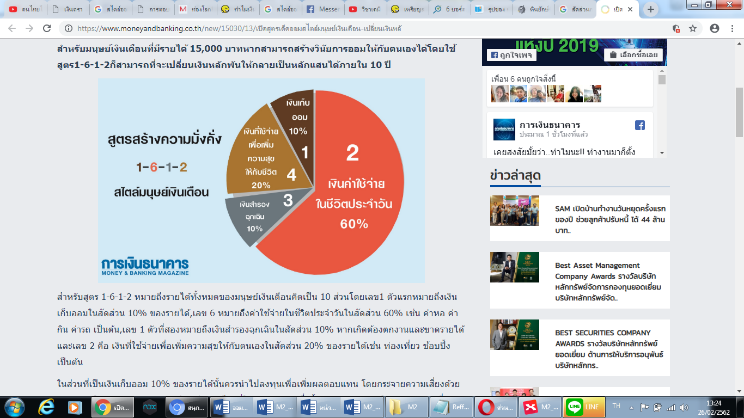 อาชีพลักษณะนิสัยวิถีชีวิตในการใช้ชีวิตประจำวันลักษณะการใช้จ่ายและวิธีการออมเงิน ที่ผู้เรียนคิดว่าเป็นวิธีการที่ดีและเหมาะสมฯลฯให้ผู้เรียนแต่ละกลุ่มเตรียมการนำเสนอผลงาน โดยเขียนสรุปผลงานตามที่ถนัด อ่านเข้าใจง่าย ลงบนกระดาษปรู๊ฟ จากนั้นผู้สอนและผู้เรียนร่วมกันแลกเปลี่ยนเรียนรู้จากผลงานของแต่ละกลุ่ม วนกันจนครบทุกกลุ่มการแลกเปลี่ยนเรียนรู้ร่วมกันกระบวนการคิดจากการถามคำถามและการให้เหตุผลในการตอบการตอบคำถามอย่างมีเหตุผล/วิธีคิดในการได้มาซึ่งคำตอบความกล้าแสดงความคิดเห็นของตนเองอย่างมีเหตุผล และเปิดใจรับฟังความคิดเห็นของผู้อื่นคุณภาพของแนวคิดจากการคิดสะท้อนกลับและการอภิปรายขั้นที่ระยะเวลาบทบาทของผู้สอนและผู้เรียนโอกาสหรือสิ่งที่นำมาใช้ประเมินผลผู้สอนและผู้เรียนร่วมกันวางแผนโครงงาน คิดต่างสไตล์ออมเงิน (Saving Money Challenge)  ตลอดระยะเวลาประมาณ 8 ชั่วโมง โดยให้ผู้เรียนช่วยกันคิด หาข้อมูล ดูหลักสูตรของระดับชั้น ว่าต้องเรียนรู้เรื่องอะไรบ้าง ?ต้องเรียนรู้วิชาอะไรบ้าง ?ต้องมีพื้นฐานการเรียนรู้อะไรมาก่อนบ้าง ?ผู้สอนและผู้เรียนช่วยกันเขียนความคิดเห็นลงใน Mind Mapping เช่นหัวข้อความรู้ของระดับชั้นที่เกี่ยวข้องกับโครงงานเรื่องที่จำเป็นต้องรู้ก่อนถึงจะทำโครงงานนี้ได้Field trip ที่อยากไปเรียนรู้นอกสถานที่วิทยากรที่อยากเชิญมาให้ความรู้หรือมาทำ Workshop ในโครงงานผลงานที่อยากจะทำตอนท้ายโครงงานจากนั้นนำ Mind Mapping โครงงานนี้แปะไว้ที่ผนังห้อง เพื่อให้ผู้เรียนได้เห็นบ่อยๆ ซึ่งเป็นการทบทวนหรือตรวจสอบตนเองและกลุ่มตลอดการเรียนรู้ในโครงงานนี้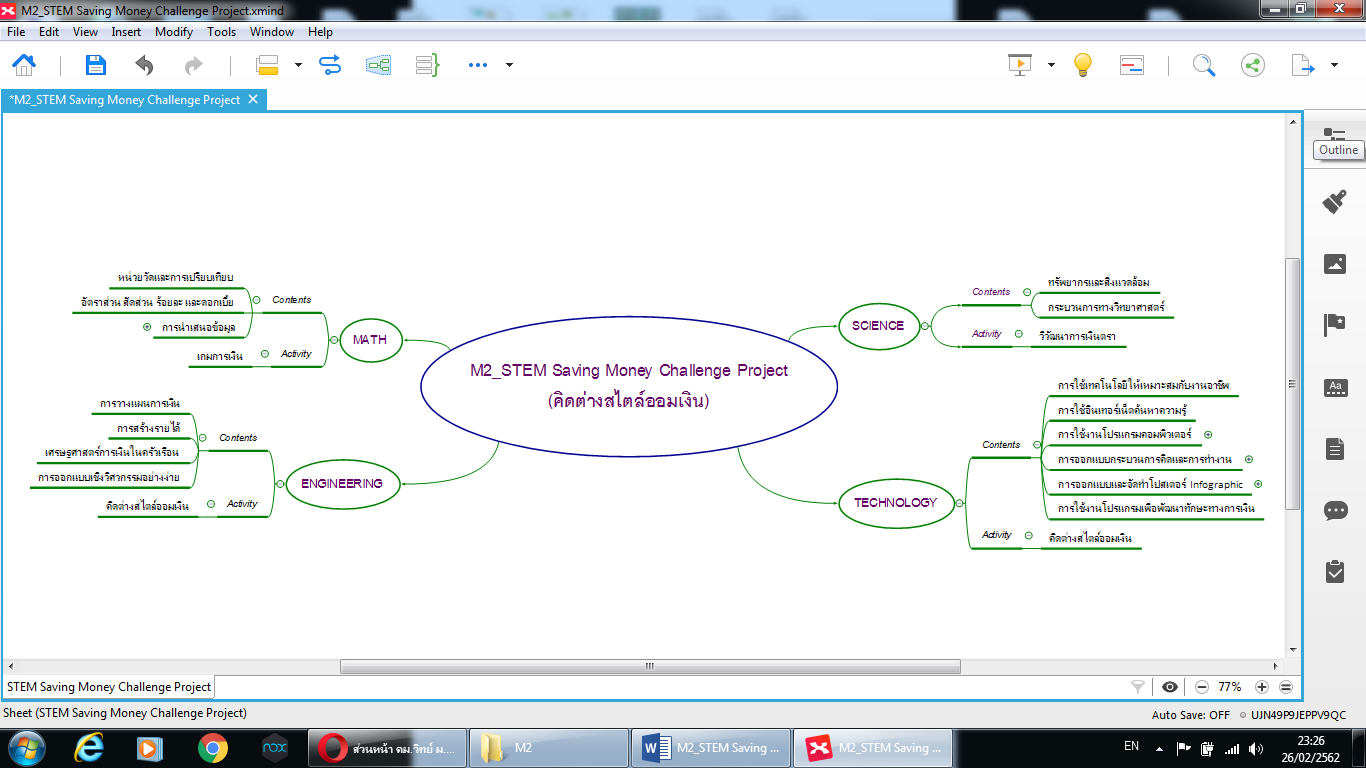 ขั้นที่ระยะเวลาบทบาทของผู้สอนและผู้เรียนโอกาสหรือสิ่งที่นำมาใช้ประเมินผล2ชั่วโมงที่3 - 4วิชา เทคโนโลยีวิชา วิศวกรรมศาสตร์กิจกรรม/โครงงาน: คิดต่างสไตล์ออมเงินผู้สอนถามชวนผู้เรียนคิดว่า เราสามารถเก็บเงินออมได้เดือนละเท่าไร และ เงินรายได้เรามาจากไหนได้บ้าง (ซึ่งอาจจะเป็นเงินที่พ่อแม่ให้แต่ละวัน เงินเนื่องในโอกาสพิเศษ งานพิเศษ เป็นต้น)  ให้ผู้เรียนร่วมกันแสดงความคิดเห็นผู้สอนและผู้เรียนร่วมกันระดมความคิดถึงเป้าหมายของการออมเงินเพื่ออนาคตทั้งในระยะสั้นและระยะยาว ให้ผู้เรียนได้เห็นถึงความสำคัญของการออมเงินผู้สอนให้ผู้เรียนแบ่งกลุ่มร่วมกันค้นหาวิธีการออมเงิน เช่น เก็บแบงค์ 50 เก็บแบงค์ใหม่ เก็บตามวันที่ เก็บเงินทอน ลดรายจ่ายไม่จำเป็น เป็นต้น จากนั้นให้แต่ละกลุ่มร่วมกันระดมความคิดและอภิปรายเพื่อเลือกวิธีการออมเงินที่โดนใจที่สุด 3 ลำดับ พร้อมทั้งให้เหตุผลประกอบให้ผู้เรียนร่วมกันแลกเปลี่ยนเรียนรู้วิธีการออมเงินที่โดนใจที่กลุ่มตนเองเลือกมา จากนั้นให้ผู้เรียนแต่ละคนคิดวิธีการออมเงินตามสไตล์หรือจริตของตนเอง ซึ่งจะออกแบบวิธีออมเงินแบบผสมผสานก็ได้ แต่ให้คำนึงถึงการนำไปใช้จริงอย่างมีวินัยตามวิธีออมเงินที่ออกแบบไว้ โดยให้เขียนแนวคิดและวิธีการลงบนกระดาษ A3 พร้อมทั้งตกแต่งให้สวยงาม แล้วนำไปแปะที่ผนังห้อง จากนั้นให้แลกเปลี่ยนเรียนรู้ด้วยการอ่านแนวคิดสไตล์ออมเงินของเพื่อนคนอื่นๆ จนครบทุกคน แล้วนำประเด็นที่น่าสนใจมาพูดคุยแลกเปลี่ยนมุมมองความคิดกัน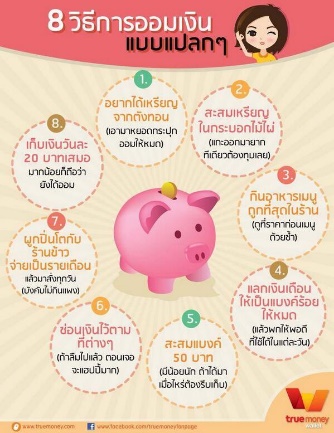 การคิด ออกแบบ และสร้างสรรค์ผลงานการวางแผนและลงมือปฏิบัติงานตามกระบวนออกแบบเชิงวิศวกรรมการใช้เทคโนโลยีอย่างเหมาะสมและสร้างสรรค์การทำงานอย่างเป็นขั้นเป็นตอนกระบวนการคิดจากการถามคำถามและการให้เหตุผลในการตอบการตอบคำถามอย่างมีเหตุผล/วิธีคิดในการได้มาซึ่งคำตอบความกล้าแสดงความคิดเห็นของตนเองอย่างมีเหตุผล และเปิดใจรับฟังความคิดเห็นของผู้อื่นการแลกเปลี่ยนเรียนรู้ร่วมกันขั้นที่ระยะเวลาบทบาทของผู้สอนและผู้เรียนโอกาสหรือสิ่งที่นำมาใช้ประเมินผลให้ผู้เรียนแบ่งกลุ่มช่วยกันเรียนรู้ “แอพโดนใจใช้ได้จริง” โดยค้นหา ศึกษา และทดลองใช้งานแอพพลิเคชั่นบนมือถือ (เช่น Plant Money, คิดดีมีตังค์, Money Lover เป็นต้น) เพื่อเป็นเครื่องมือในการบันทึกและประมวลผลความคืบหน้าของการออมเงินตามสไตล์ของตนเองอย่างเหมาะสมและประยุกต์ใช้งานได้จริง จากนั้นผู้สอนและผู้เรียนร่วมกันแลกเปลี่ยนเรียนรู้เกี่ยวกับแอพพลิเคชั่นที่ได้เรียนรู้มา จากนั้นร่วมกันอภิปรายแสดงความคิดเห็นถึงประโยชน์จากการใช้งานแอพพลิเคชั่นผู้สอนและผู้เรียนร่วมกันกำหนดระยะเวลาในการอัพเดทผลลัพธ์การเรียนรู้จากการออมเงิน ปัญหาที่พบ หรือเหตุผลการปรับพัฒนาวิธีออมเงินใหม่ ซึ่งอาจกำหนดระยะเวลาในการอัพเดทผลลัพธ์ 1 ถึง 2 สัปดาห์ต่อครั้ง เพื่อเรียนรู้จากการมองย้อนคิดสิ่งที่ทำ ประมวลผล ติดตามผล และพัฒนาผลลัพธ์อย่างต่อเนื่อง จนจบโครงงาน จากนั้นให้ผู้เรียนเริ่มต้นการออมเงินได้ทันที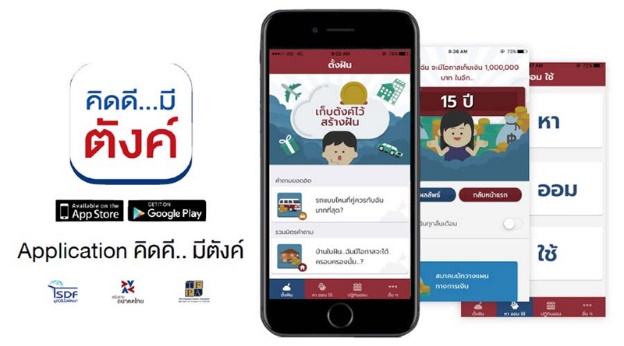 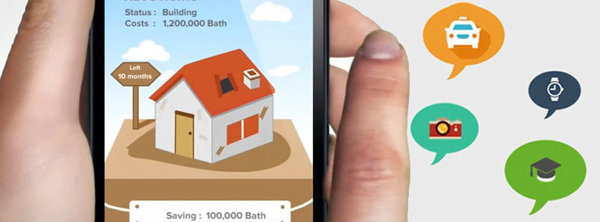 ขั้นที่ระยะเวลาบทบาทของผู้สอนและผู้เรียนโอกาสหรือสิ่งที่นำมาใช้ประเมินผล3ชั่วโมงที่5 - 6วิชา คณิตศาสตร์ผู้สอนให้ผู้เรียนได้เรียนรู้เรื่องพื้นฐานที่จำเป็นต่อการทำโครงงาน ซึ่งอาจจะสอดแทรกหัวข้อความรู้ในขณะทำกิจกรรมต่างๆ ได้ เช่นหน่วยวัดและการเปรียบเทียบอัตราส่วน สัดส่วน และร้อยละการนำเสนอข้อมูลกิจกรรม: เกมการเงินผู้สอนให้ผู้เรียนแบ่งกลุ่มและร่วมกันเรียนรู้ผ่านการเล่นบอร์ดเกมที่ช่วยพัฒนาทักษะทางการเงิน เช่น Monopoly, Cashflow 101, The Game of Life เป็นต้นผู้สอนและผู้เรียนกำหนดเวลาในการเล่นบอร์ดเกม แล้วให้ผู้เรียนแต่ละกลุ่มเล่นบอร์ดเกมตามกติกาหรือข้อตกลงของเกมนั้นๆเมื่อหมดเวลาการเล่นบอร์ดเกมแล้ว ให้ผู้เรียนแต่ละกลุ่มร่วมกันระดมความคิดและวิเคราะห์การเล่นบอร์ดเกมกับผลลัพธ์ทางการเงินของตนเอง ช่วยกันสรุปสิ่งที่ได้เรียนรู้จากการเล่นบอร์ดเกม เช่น การบริหารเงิน การทำธุรกรรมทางการเงิน การจัดการกับสถานการณ์ที่ไม่คาดคิด การจัดการความสมดุลระหว่างรายได้และรายจ่าย การถือครองทรัพย์สิน การลงทุนและการพัฒนาอสังหาริมทรัพย์ เป็นต้น โดยเขียนเป็น Mind Mapping หรือในรูปแบบ Infographic ลงบนกระดาษปรู๊ฟ พร้อมทั้งตกแต่งให้สวยงาม เมื่อเสร็จแล้วให้นำไปแปะที่ผนังห้องเรียงกัน จากนั้นให้ผู้เรียนร่วมกันแลกเปลี่ยนเรียนรู้กัน โดยการอ่าน คิด วิเคราะห์ ผลงานของเพื่อนๆ กลุ่มอื่น จนครบทุกกลุ่มผู้สอนและผู้เรียนร่วมกันแสดงความคิดเห็นถึงสิ่งที่ผู้เรียนได้เรียนรู้สามารถนำมาต่อยอดประยุกต์ใช้ในชีวิตประจำวันจริงได้อย่างไรบ้าง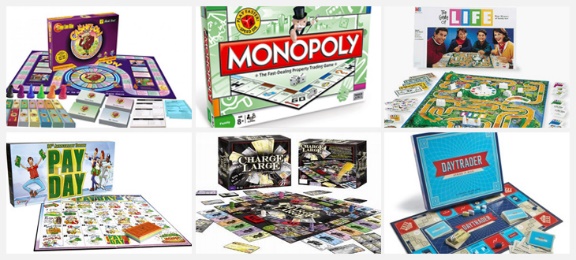 การคิด ออกแบบ และสร้างสรรค์ผลงานการทำงานอย่างเป็นขั้นเป็นตอนกระบวนการคิดจากการถามคำถามและการให้เหตุผลในการตอบการตอบคำถามอย่างมีเหตุผล/วิธีคิดในการได้มาซึ่งคำตอบความกล้าแสดงความคิดเห็นของตนเองอย่างมีเหตุผล และเปิดใจรับฟังความคิดเห็นของผู้อื่นการแลกเปลี่ยนเรียนรู้ร่วมกันคุณภาพของแนวคิดจากการคิดสะท้อนกลับและการอภิปรายขั้นที่ระยะเวลาบทบาทของผู้สอนและผู้เรียนโอกาสหรือสิ่งที่นำมาใช้ประเมินผล4ชั่วโมงที่7 - 8วิชา วิทยาศาสตร์ผู้สอนให้ผู้เรียนได้เรียนรู้เรื่องพื้นฐานที่จำเป็นต่อการทำโครงงาน ซึ่งอาจจะสอดแทรกหัวข้อความรู้ในขณะทำกิจกรรมต่างๆ ได้ เช่น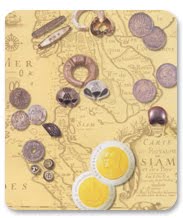 ทรัพยากรและสิ่งแวดล้อมกระบวนการทางวิทยาศาสตร์กิจกรรม: วิวัฒนาการเงินตราผู้สอนให้ผู้เรียนแบ่งกลุ่ม แล้วแจกภาพเงินตราที่ใช้เป็นตัวกลางในการซื้อ-ขาย แลกเปลี่ยนสินค้า ในแต่ละยุคสมัยหรือช่วงเวลาในอดีตจนถึงปัจจุบันให้ผู้เรียนร่วมกันระดมความคิดเพื่อจัดเรียงภาพลักษณะวัสดุที่ใช้เป็นเงินตราจากเริ่มแรกจนถึงปัจจุบัน จากนั้นให้ผู้เรียนแต่ละกลุ่มแสดงคำตอบที่ได้ แล้วแลกเปลี่ยนวิธีคิดและร่วมกันแสดงความคิดเห็นถึงความน่าจะเป็นไปได้ของเงินตราที่ใช้ในแต่ละยุคสมัยให้ผู้เรียนช่วยกันค้นหาความจริงเกี่ยวกับวิวัฒนาการเงินตรา ว่ามีที่มาอย่างไร มีแนวทางพัฒนาอย่างไร และเหตุผลของการเลือกใช้วัสดุในแต่ละยุคสมัย ซึ่งผู้สอนอาจให้ผู้เรียนแต่ละกลุ่มช่วยกันแบ่งหัวข้อตามจำนวนภาพลักษณะวัสดุที่ใช้เป็นเงินตราเมื่อแต่ละกลุ่มสืบค้นข้อมูลค้นหาความจริงของวิวัฒนาการเงินตราจากภาพลักษณะวัสดุที่ใช้เป็นเงินตราเรียบร้อยแล้ว จากนั้นให้ผู้เรียนร่วมกันแลกเปลี่ยนเรียนรู้จากข้อมูลที่ได้เรียนรู้มา และช่วยกันจัดเรียงภาพลักษณะวัสดุที่ใช้เป็นเงินตราจากเริ่มแรกจนถึงปัจจุบันให้ผู้เรียนร่วมกันจัดนิทรรศการวิวัฒนาการเงินตราเป็น Time Line ที่แสดงภาพและข้อมูลสำคัญ ส่วนรายละเอียดเพิ่มเติม อาจทำเป็น QR Code (เรียนรู้วิธีการทำได้จากสื่อการเรียนรู้) เพื่อให้ผู้ที่สนใจได้เข้าไปศึกษาทำความเข้าใจได้ง่ายและรวดเร็วยิ่งขึ้นผู้สอนและผู้เรียนร่วมกันสรุปสิ่งที่ได้เรียนรู้จากการทำกิจกรรม (ซึ่งอาจสอดแทรกความรู้เชิงบูรณาวิชาคณิตศาสตร์เกี่ยวกับ การแลกเปลี่ยนเงินตรา การเปรียบเทียบและแปลงหน่วยเงิน ฯลฯ) และร่วมกันอภิปรายแสดงความคิดเห็นถึงทิศทางของเงินตราในอนาคตว่าน่าจะเป็นอย่างไรการคิด ออกแบบ และสร้างสรรค์ผลงานการวางแผนและลงมือปฏิบัติงานตาม กระบวนการทางวิทยาศาสตร์การทำงานอย่างเป็นขั้นเป็นตอนการคิดวิเคราะห์และสรุปข้อมูลอย่างมีเหตุผลความกล้าแสดงความคิดเห็นของตนเองอย่างมีเหตุผลและเปิดใจรับฟังความคิดเห็นของผู้อื่นกระบวนการคิดจากการถามคำถามและการให้เหตุผลในการตอบการตอบคำถามอย่างมีเหตุผล/วิธีคิดในการได้มาซึ่งคำตอบการแลกเปลี่ยนเรียนรู้ร่วมกันคุณภาพของแนวคิดจากการคิดสะท้อนกลับและการอภิปรายขั้นที่ระยะเวลาบทบาทของผู้สอนและผู้เรียนโอกาสหรือสิ่งที่นำมาใช้ประเมินผล5ชั่วโมงที่9 - 12วิชา วิศวกรรมศาสตร์ผู้สอนให้ผู้เรียนได้เรียนรู้เรื่องพื้นฐานที่จำเป็นต่อการทำโครงงาน ซึ่งอาจจะสอดแทรกหัวข้อความรู้ในขณะทำกิจกรรมต่างๆ ได้ เช่นการวางแผนการเงินการสร้างรายได้เศรษฐศาสตร์การเงินในครัวเรือนการออกแบบเชิงวิศวกรรมอย่างง่ายกิจกรรม/โครงงาน: คิดต่างสไตล์ออมเงินผู้สอนให้ผู้เรียนแต่ละคนสรุปเส้นทางการเรียนรู้สไตล์ออมเงินของตนเองจาก ผลลัพธ์การเรียนรู้ ปัญหาที่พบ หรือเหตุผลการปรับพัฒนาวิธีออมเงินใหม่ ที่ได้อัพเดทมาอย่างต่อเนื่อง จากนั้นให้ผู้เรียนมองย้อนคิดสิ่งที่ทำ (Reflection) ด้วยการวิเคราะห์และประเมินค่าแต่ละวิธีออมเงินที่ตนเองลองทำจริงแล้วว่าถูกกับสไตล์หรือจริตของตนเองหรือไม่ อย่างไรให้ผู้เรียนจัดทำโปสเตอร์ Infographic อาจจะแนะนำวิธีการออมเงิน ผลลัพธ์ที่ได้กับสไตล์หรือจริตที่เหมาะสม รวมทั้งแนะนำแอพพลิเคชั่นที่ผู้เรียนได้ลองใช้มีข้อดี-ข้อจำกัดและมีส่วนช่วยเพิ่มความสะดวกรวดเร็วในการเก็บออมอย่างไรได้บ้าง ฯลฯ เพื่อให้ผู้สนใจอ่านทำความเข้าใจและรู้สึกอยากที่จะลองออมเงินตามสไตล์ของผู้เรียนที่แบ่งปันประสบการณ์การเรียนรู้ ผู้สอนและผู้เรียนร่วมกันอภิปรายแสดงความคิดเห็นถึง เงินออมที่ควรจะมีในวัยเกษียณควรมีเงินออมเท่าไร เพราะอะไร  และมีวิธีการใดบ้างที่สามารถทำให้เงินงอกเงยได้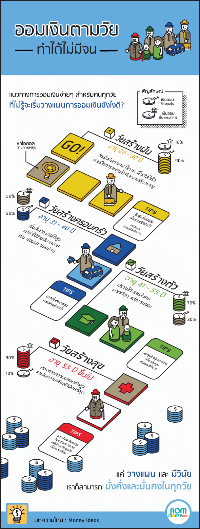 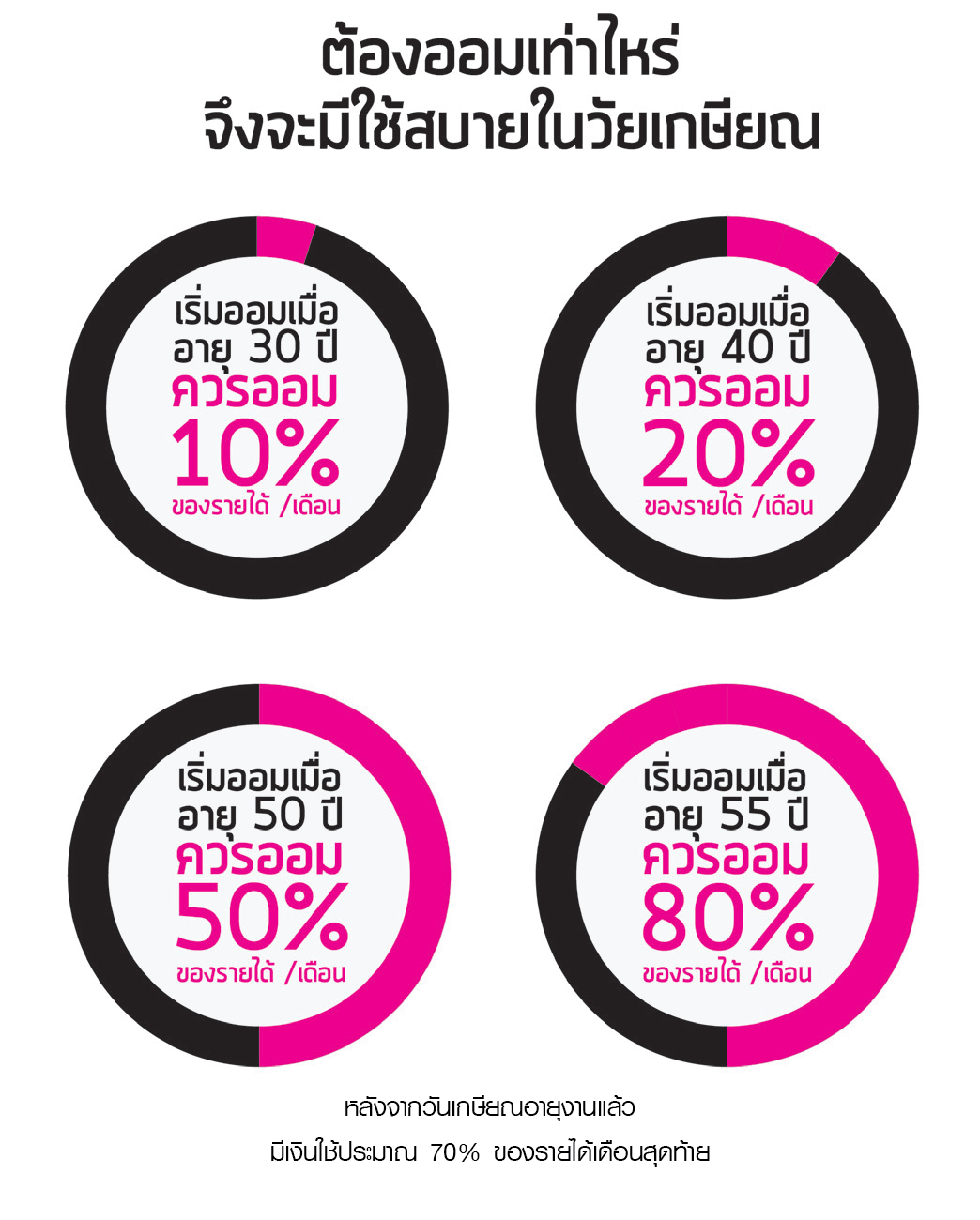 การสะท้อนย้อนคิดจากสิ่งที่ทำการทำงานอย่างเป็นขั้นเป็นตอนการแลกเปลี่ยนเรียนรู้ร่วมกันบันทึกการเรียนรู้ เช่น ข้อมูลความรู้ กระบวนการเรียนรู้ ผลลัพธ์ที่ได้จากการเรียนรู้ เคล็ดลับที่ได้จากการทำงาน วิธีแก้ไข/การปรับปรุงผลงาน เป็นต้นการตอบคำถามอย่างมีเหตุผล/วิธีคิดในการได้มาซึ่งคำตอบความกล้าแสดงความคิดเห็นของตนเองอย่างมีเหตุผลและเปิดใจรับฟังความคิดเห็นของผู้อื่นคุณภาพของแนวคิดจากการคิดสะท้อนกลับและการอภิปรายขั้นที่ระยะเวลาบทบาทของผู้สอนและผู้เรียนโอกาสหรือสิ่งที่นำมาใช้ประเมินผลการนำเสนอผลงานและงานนิทรรศการผลลัพธ์การเรียนรู้ (Presentation & Exhibition)ให้ผู้เรียนนำเสนอผลงานตามวิธีการที่ออกแบบไว้อย่างเป็นธรรมชาติ โดยอาจจะนำเสนองานด้วยโปรแกรมหรือแอปพลิเคชัน (MS PowerPoint, Canva, Prezi)  การนำเสนองานด้วยโปสเตอร์ Infographic, การจัดการแสดง Role Play, รูปแบบ Game Show ผ่าน Mobile Application (Kahoot, Quizizz, Plickers, Socrative) ,หรือรูปแบบ TEDx Talks  เป็นต้น และให้นำผลงานการเรียนรู้ของตนเองออกมาแสดงในงานนิทรรศการ โดยให้ผลงานผู้เรียนแต่ละคนหรือผลงานแต่ละกลุ่มทั้งหมดที่ได้ทำในโครงงานมาจัดแสดง พร้อมทั้งตกแต่งบูธแสดงผลงานให้สวยงาม ได้แก่คิดต่างสไตล์ออมเงินวิวัฒนาการเงินตราผลลัพธ์การเรียนรู้ทักษะทางการเงินจากการเล่นบอร์ดเกมบันทึกการเรียนรู้ผ่านการทำกิจกรรม/โครงงานถ้าเป็นไปได้อาจเปิดโอกาสให้คนที่สนใจเข้าร่วมงาน เช่น คุณครูในโรงเรียน นักเรียนชั้นอื่นๆ เป็นต้น ได้เข้าร่วม ชื่นชมผลงาน พูดคุย ซักถาม และเข้าร่วมกิจกรรมที่บางกลุ่มอาจมีการเตรียมให้ร่วมสนุก และหากมีความพร้อมเรื่องสถานที่ เวลา และโอกาส ควรขยาย Scale ของงานนิทรรศการนี้ด้วยการเชิญบุคคลภายนอกให้มาร่วมงานด้วยจะเป็นประสบการณ์ที่ดีให้กับผู้เรียนได้ดีมากยิ่งขึ้น เช่น ผู้ปกครอง อาจารย์ผู้สอนและนักเรียนจากโรงเรียนอื่นๆ อาจารย์และนักศึกษาสาขาการเงินการธนาคาร หรือสาขาอื่นที่เกี่ยวข้อง เป็นต้นการใช้เทคโนโลยีอย่างเหมาะสมและสร้างสรรค์ความกล้าแสดงความคิดเห็นของตนเองอย่างมีเหตุผลและเปิดใจรับฟังความคิดเห็นของผู้อื่นการตอบคำถามอย่างมีเหตุผล/วิธีคิดในการได้มาซึ่งคำตอบคิดสร้างสรรค์ผลงานจากกิจกรรมการเรียนรู้ขั้นที่ระยะเวลาบทบาทของผู้สอนและผู้เรียนโอกาสหรือสิ่งที่นำมาใช้ประเมินผลการสะท้อนคิดจากสิ่งที่ทำ (Reflection)ให้ผู้เรียนได้สะท้อนความรู้ ความคิด และความรู้สึก ที่มีต่อการเรียนรู้แบบ STEM Project ว่า สิ่งที่แตกต่างระหว่างการเรียนรู้ผ่านการทำโครงงานแบบนี้กับการเรียนแบบเดิมที่เคยเรียนมาสิ่งที่ตัวเองได้เรียนรู้นอกจากเนื้อหาบทเรียนสิ่งที่ตัวเองรู้สึกเปลี่ยนแปลงไปสิ่งที่อยากจะบอกกับตัวเอง/ที่ค้นพบในตัวเองสิ่งที่อยากจะบอกเพื่อนร่วมทีมสิ่งที่อยากจะนำไปต่อยอด/ประยุกต์ใช้ในชีวิตประจำวันเรื่องอื่นๆ ที่อยากพูดให้ผู้เรียนลอง ประเมินตนเองด้วยกราฟใยแมงมุม ซึ่งหัวข้อประเมินอาจจะช่วยกันระดมความคิดว่าควรมีหัวข้อสำคัญอะไรบ้าง และช่วงคะแนนเป็นอย่างไร จากนั้นให้ผู้เรียนประเมินตนเอง พร้อมทั้งให้เหตุผลเพื่อที่จะพัฒนาการเรียนรู้ของตนเอง โดยอาจใช้คำถามว่า ครั้งต่อไปเราจะทำอย่างไรให้ได้คะแนนสูงสุด ?  ลงในกระดาษ A4  ซึ่งผู้สอนและผู้เรียนอาจร่วมกันแลกเปลี่ยนความคิดเห็นเกี่ยวกับการพัฒนาการเรียนรู้ของตนเองได้ตามความสมัครใจ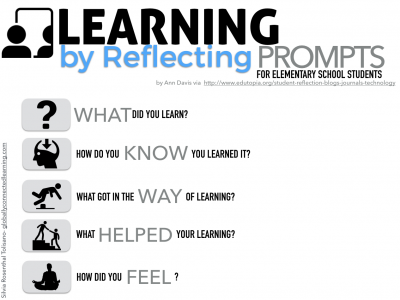 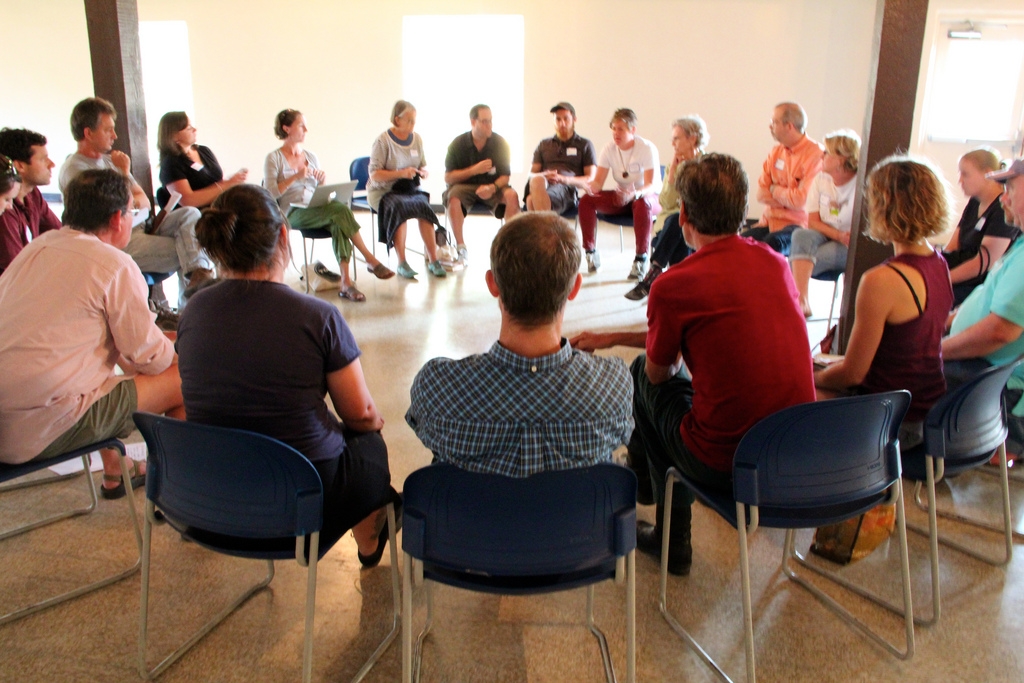 คุณภาพของแนวคิดจากการคิดสะท้อนกลับและการอภิปรายความคิดเห็นร่วมและความคิดเห็นเดิมที่สะท้อนให้เห็นจากการเรียนรู้ในห้องโครงงานการฟังอย่างลึกซึ้ง (สติ)ความคิดสร้างสรรค์ระดมความคิดพร้อมวิธีแก้ปัญหาลำดับขั้นตอน(ลำดับขั้นก่อนหน้านี้)การคิดอย่างมีวิจารณญาณตั้งคำถามและประเมินความคิดและการแก้ปัญหาลำดับขั้นตอน(ลำดับขั้นก่อนหน้านี้)จินตนาการใช้ความรู้สึก ใช้ความเห็นอกเห็นใจ การสังเกต และอธิบายความเกี่ยวโยงของประสบการณ์ของตนและข้อมูลที่ได้สำรวจ ค้นหา ระดมความคิด1, 23, 4เข้าใจบริบทและขอบเขตของปัญหาที่เกิดขึ้นทบทวนทฤษฎีทางเลือกความคิดเห็นและเปรียบเทียบเพื่อหามุมมองเกี่ยวกับปัญหาที่เกิดขึ้น1, 2, 33, 4สอบถามเพื่อสร้างความสัมพันธ์  สร้างมุมมองเชิงบูรณาการ สร้างวินัย และอื่นๆลองเล่นกับความผิดปกติ ความเสี่ยงความคิดที่แตกต่างจากกรอบโดยสิ้นเชิง2, 3, 43, 4ระบุจุดแข็งและจุดอ่อนของหลักฐานข้อโต้แย้ง  คำอ้างและความเชื่อความท้าทายของสมมติฐาน ตรวจสอบความถูกต้อง วิเคราะห์ช่องว่างในการเรียนรู้4, 54ลงมือทำและแบ่งปันนึกภาพ แสดงสิ่งที่คิด ผลิต คิดค้นผลิตภัณฑ์ใหม่ หาวิธีการแก้ปัญหาการทำงานชื่นชมมุมมองความแปลกใหม่ทางการแก้ปัญหาหรือผลกระทบที่อาจเกิดขึ้นได้2, 3, 45ประเมิน หาพื้นฐาน แสดงความคิดเห็น  มีผลิตผลเชิงตรรกะ มีเกณฑ์จริยธรรม หรือสุนทรียศาสตร์ มีการหาเหตุผลตระหนักถึงอคติทางมุมมองของตนเอง (ตามที่ได้รับจากผู้อื่น) ความไม่แน่นอน ข้อจำกัดของวิธีการแก้ปัญหา2, 55ระดับการคิดระดับ 1ระดับ2ระดับ3ระดับ4จินตนาการความรู้สึก ความเอาใจใส่ การสังเกตการอธิบายเพื่อเชื่อมโยงระหว่างประสบการณ์เดิมและความรู้ใหม่สำรวจ ค้นหา และสร้างความคิด(ขั้นตอนที่ 2, 3, 4)ผู้เรียนแสดงให้เห็นการให้ความร่วมมือกับกิจกรรมน้อย ผู้เรียนแสดงให้เห็นการให้ความร่วมมือกับกิจกรรมค่อนข้างน้อย ผู้เรียนแสดงให้เห็นการให้ความร่วมมือกับกิจกรรมอย่างชัดเจน ผู้เรียนแสดงให้เห็นความกระตือรือร้นและมีส่วนร่วมในกิจกรรมอย่างชัดเจนลงมือทำและแบ่งปันแสดงสิ่งที่คิด ผลิตผลิตภัณฑ์ใหม่หาวิธีการแก้ปัญหาการทำงานชื่นชมมุมมองความแปลกใหม่ทางการแก้ปัญหาหรือผลกระทบที่อาจเกิดขึ้นได้(ขั้นตอนที่ 2, 3, 4, 5)สิ่งที่คิดขึ้นใหม่และการอธิบายคำตอบของผู้เรียน ยังมีข้อจำกัดของการยกตัวอย่างประกอบเหตุและผลของการได้มาซึ่งคำตอบสิ่งที่คิดขึ้นใหม่และการอธิบายคำตอบของผู้เรียน มีการยกตัวอย่างประกอบเหตุและผลของการได้มาซึ่งคำตอบบ้าง แต่ยังเบี่ยงเบนไปจากความรู้เดิมเล็กน้อยสิ่งที่คิดขึ้นใหม่และการอธิบายคำตอบของผู้เรียน มีการยกตัวอย่างประกอบเหตุและผลของการได้มาซึ่งคำตอบค่อนข้างชัดเจน มีการอ้างอิงจากศาสตร์อื่นบ้างมาอภิปรายเพิ่มเติมแต่แนวคิดยังคล้ายกับที่เคยมีมาก่อนหน้านี้ แต่ปรับใหม่เป็นรูปแบบของตัวเองสิ่งที่คิดขึ้นใหม่และการอธิบายคำตอบของผู้เรียน มีการยกตัวอย่างประกอบเหตุและผลของการได้มาซึ่งคำตอบชัดเจน มีการอ้างอิงศาสตร์วิชาอื่นๆ มาเชื่อมโยงประกอบ มีเหตุผลที่น่าเชื่อถือ มีการอภิปรายแนวคิดเพิ่มเติมที่ต่างไปจากที่เคยมีมาแต่เดิมเป็นตัวของตัวเองชัดเจน 